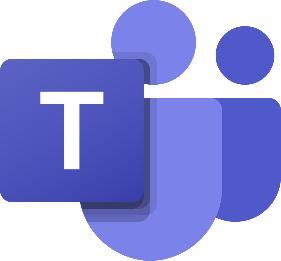 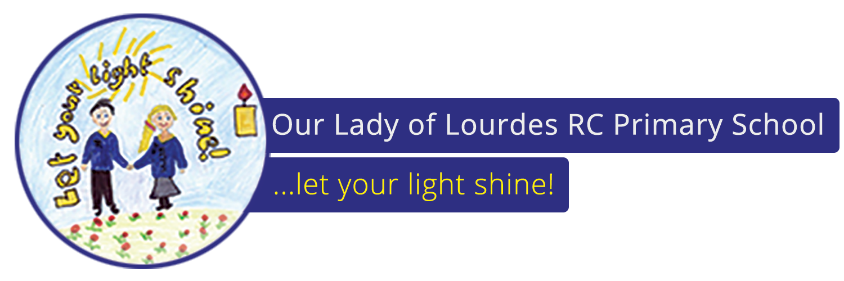 DayMorning SessionAfternoon SessionMondayPractise logging on to Microsoft Teams using your Log in details provided.Mr Merrington will be available to feedback, answer any questions and offer support between 1-2 pm.TuesdayLog on to Microsoft Teams and watch the Internet Safety video that you will find in ‘Files – January 18th Videos’. Mr Merrington will be available to feedback, answer any questions and offer support between 1-2 pm.WednesdayLog on to Microsoft Teams and watch the SPaG video. You will find it in the same place as yesterday, the Files area. Mr Merrington will be available to feedback, answer any questions and offer support between 1-2 pm.ThursdayLog on to Microsoft Teams and watch the maths video that you will find in the same place as yesterday, in the Files area.Mr Merrington will be available to feedback, answer any questions and offer support between 1-2 pm.FridayWell done for all of your work this week! Remember to log onto Reading Plus to make sure you have completed your 5 reading lessons for the week. Mr Merrington will be available to feedback, answer any questions and offer support between 1-2 pm.